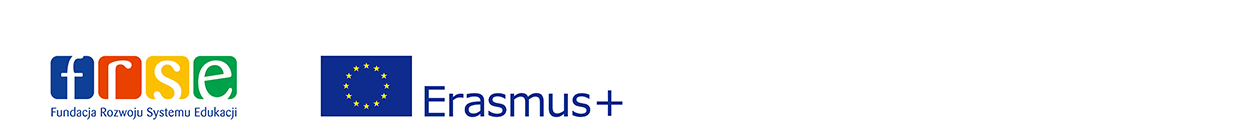 OŚWIADCZENIEZmiany w Umowie dokonywane są na podstawie pisemnego wniosku, opatrzonego datą i własnoręcznym podpisem przedstawiciela prawnego Beneficjenta. Zmiany te muszą również uzyskać formalną akceptację Narodowej Agencji Programu.Wniosek o zmianę warunków umowy powinien zostać wysłany najpóźniej na 30 dni przed końcem okresu obowiązywania umowy (zakończeniem realizacji projektu). O dacie wysłania wniosku o zmianę decyduje data stempla pocztowego lub data wysłania poczty elektronicznej zawierającej skan oryginalnie podpisanego wniosku.Prosimy pamiętać, że zmiany w formie aneksu do umowy wchodzą w życie dopiero po ich podpisaniu przez Narodową Agencję lub z dniem akceptacji wniosku dotyczącego potrzeby wprowadzenia zmiany.Po wypełnieniu Wniosek należy odesłać na adres: Fundacja Rozwoju Systemu EdukacjiNarodowa Agencja Programu Erasmus+Nr umowy: (sektor: Szkolnictwo wyższe)Al. Jerozlimskie 142 A02-305 WarszawaWłasnoręczny podpis osoby uprawnionej do reprezentowania Beneficjenta		Imię i nazwisko przedstawiciela prawnego organizacji Beneficjenta:Stanowisko w organizacji Beneficjenta: 	Miejscowość i data:                                                                            Pieczęć instytucji:	Prosimy o zaznaczenie oraz opisanie zmiany, która ma być wprowadzona wraz z jej uzasadnieniem:	Zmiana formy prawnej i nazwy Beneficjenta	Zmiana organu prowadzącego	Zmiana składu grupy partnerskiej	Zmiana rachunku bankowego	Zmiana okresu realizacji projektu	Zmiana harmonogramu sprawozdawczości (terminu złożenia raportu postępu/przejściowego /końcowego)	Zmiany w budżecie (zmniejszenie/zwiększenie/przekroczenie dopuszczalnych limitów przesunięć między kategoriami)   Inne Prosimy o podanie nowych danych Beneficjenta w systemie Online FRSE w dokumencie „Ankieta”.Prosimy o podanie danych Beneficjenta i nowych danych Organu Prowadzącego w systemie Online FRSE w dokumencie „Ankieta”.Prosimy o podanie informacji na temat organizacji, która wycofuje się z projektuProsimy o podanie informacji na temat organizacji, która przystępuje do projektu (jeśli dotyczy)Prosimy o podanie informacji o nowym rachunku bankowym Beneficjenta w systemie Online FRSE w dokumencie „Ankieta”. Po wypełnieniu, dokument należy wydrukować, podpisać i przesłać do Narodowej Agencji razem z podpisanym Wnioskiem o zmianę w umowie.W przypadku instytucji publicznych posiadających Organ Prowadzący należy podać rachunek bankowy Organu Prowadzącego.	Zmiana rachunku bankowegoRaport postępu/przejściowy*	
*W przypadku zmiany odnoszącej się więcej niż jednego raportu postępu/przejściowego należy skopiować powyższą tabelę.
Raport końcowy	Prosimy o przedstawienie zmienionego budżetu projektu Prosimy o opisanie wszelkich istotnych zmian w planie pracy/rezultatachOpinia pracownika Narodowej Agencji:Narodowa Agencja wyraża zgodę na wprowadzenie ww zmian/y do umowyWniosek o zmianę w umowieProgram Erasmus+Sektor Szkolnictwo wyższeAkcja KA2Numer UmowyTytuł ProjektuBeneficjent/KoordynatorUmowa była już aneksowanaTak  	Nie  ZESTAWIENIE ZMIAN DO UMOWYZmiana formy prawnej i nazwy BeneficjentaPowody zmiany Zmiana Organu Prowadzącego Powody zmianyZmiana składu grupy partnerskiej,,, PICPełna oficjalna nazwa instytucjiAdresKrajStrona internetowaPICPełna oficjalna nazwa instytucjiAdresKrajStrona internetowaProsimy o opisanie: - powodów zmiany składu grupy partnerskiej; - charakterystyki nowego partnera uwzględniając działania i doświadczenie organizacji w dziedzinie, której dotyczy projekt; - zadań przejmowanych przez nowego partnera i/lub (nowego) podziału zadań pomiędzy partnerami projektu;W opisie poniżej prosimy o wykazanie, że w związku ze zmianą składu partnerskiego główne cele projektu i planowane rezultaty zostaną osiągnięte.Prosimy o podanie danych osoby kontaktowej i przedstawiciela prawnego nowego partnera (imię, nazwisko, stanowisko, email, telefon).Zmiana rachunku bankowegoZmiana okresu realizacji projektuData rozpoczęcia realizacji projektu według Umowy (dd/mm/rrrr):Data zakończenia realizacji projektu według Umowy (dd/mm/rrrr):Wnioskowana zmiana (w miesiącach)Nowa data zakończenia realizacji projektu (dd/mm/rrrr):Powody zmianyZmiana harmonogramu sprawozdawczościTermin złożenia raportu według Umowy  (dd/mm/rrrr):Wnioskowane przedłużenie terminu (dni i/lub miesiące):Nowy termin złożenia raportu (dd/mm/rrrr):Termin złożenia raportu według Umowy  (dd/mm/rrrr):Wnioskowane przedłużenie terminu (dni i/lub miesiące):Nowy termin złożenia raportu (dd/mm/rrrr):Powody zmianyZmiany w budżecieKategorie budżetoweŁączna kwota na  Projekt (w euro)Zarządzanie Projektem i jego wdrażanieMiędzynarodowe spotkania projektoweRezultaty pracy intelektualnejWydarzenia upowszechniające rezultaty pracy intelektualnejPodróżWsparcie indywidualneWsparcie językoweWsparcie uczestników Projektu ze specjalnymi potrzebamiKoszty nadzwyczajneŁączna obliczona kwotaŁączna wnioskowana kwota dofinansowaniaPowody zmianyInnePodpis osoby rekomendującejAkceptacja Z-cy Dyrektora/Dyrektora programu Erasmus+